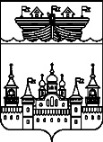 ЗЕМСКОЕ СОБРАНИЕ ВОСКРЕСЕНСКОГО МУНИЦИПАЛЬНОГО РАЙОНА НИЖЕГОРОДСКОЙ ОБЛАСТИРЕШЕНИЕ21 июня 2019 года	№53О внесении изменений в решение Земского собрания Воскресенского муниципального района Нижегородской области от 31 мая 2019 года № 40 «О разработке стратегии социально-экономического развития Воскресенского муниципального района Нижегородской области до 2035 года»На основании заявлений депутатов Земского собрания Воскресенского муниципального района Нижегородской области Грозы А.Б., Пухова И.А. о введении  в состав рабочей группы по разработке и корректировке документов стратегического планирования Воскресенского муниципального района Нижегородской области,Земское собрание района решило:1.Внести в решение Земского собрания Воскресенского муниципального района Нижегородской области от 31 мая 2019 года № 40 «О разработке стратегии социально-экономического развития Воскресенского муниципального района Нижегородской области до 2035 года» следующие дополнения:1.1. Приложение 1 к решению Земского собрания Воскресенского муниципального района Нижегородской области от 30.05.2019 №40 «Состав рабочей группы по разработке и корректировке документов стратегического планирования Воскресенского муниципального района Нижегородской области» дополнить следующими пунктами:«Гроза Алексей Борисович – депутат Земского депутат Земского собрания от Владимирского сельсовета;Пухов Илья Александрович - депутат Земского депутат Земского собрания от Благовещенского сельсовета».2.Опубликовать настоящее решение на официальном Интернет-сайте администрации Воскресенского муниципального района Нижегородской области: http://www.voskresenskoe-adm.ru в разделе «Органы МСУ и организации», подраздел «Земское собрание Воскресенского муниципального района, нормативные акты».3.Контроль за исполнением настоящего решения возложить на постоянную комиссию по вопросам местного самоуправления, связям с общественностью, средствами массовой информации, правовой политике, работе с военнослужащими, правоохранительной деятельности (А.В.Скобелев).4.Настоящее решение вступает в силу со дня принятия.Глава местного самоуправления			А.В.Безденежных